Коммерческое предложениеГидромолот Impulse 120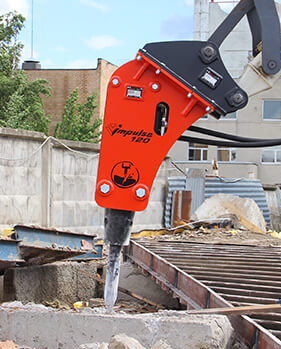 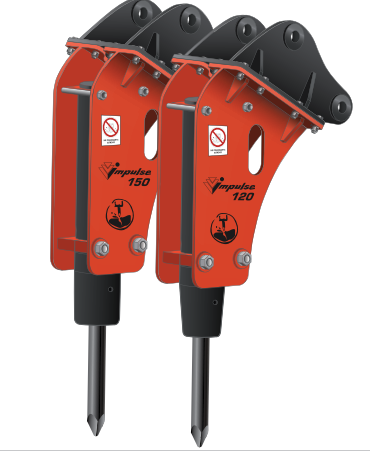 Технические характеристикиМасса гидромолота, кг —  275Тип техники —  Экскаватор-погрузчикТип гидроразводки —  однопоточнаяМасса экскаватора, т —  4-9Диаметр рабочего инструмента, мм —  68Энергия удара, Дж —  850Частота ударов, уд./мин —  450-900Рабочее давление, атм —  90-130Поток масла, л/мин —  30-50Рабочая длина инструмента, мм —  400Максимальное давление, атм —  200Длина гидромолота без рабочего инструмента и подвески, мм —  1030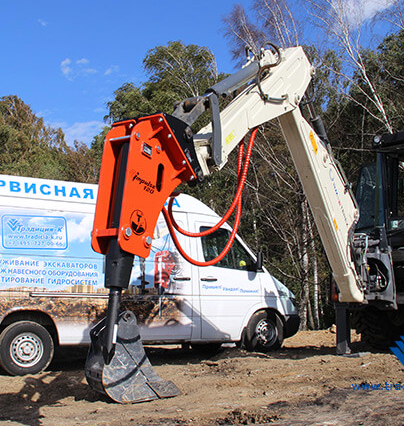 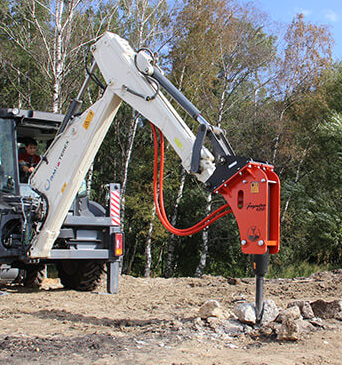 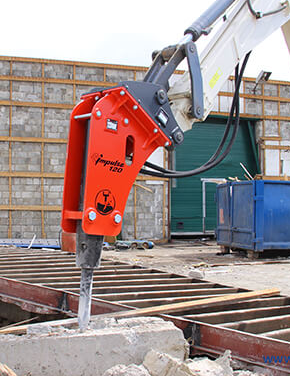 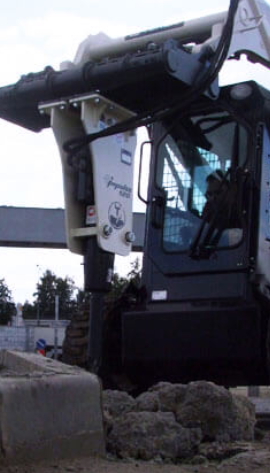 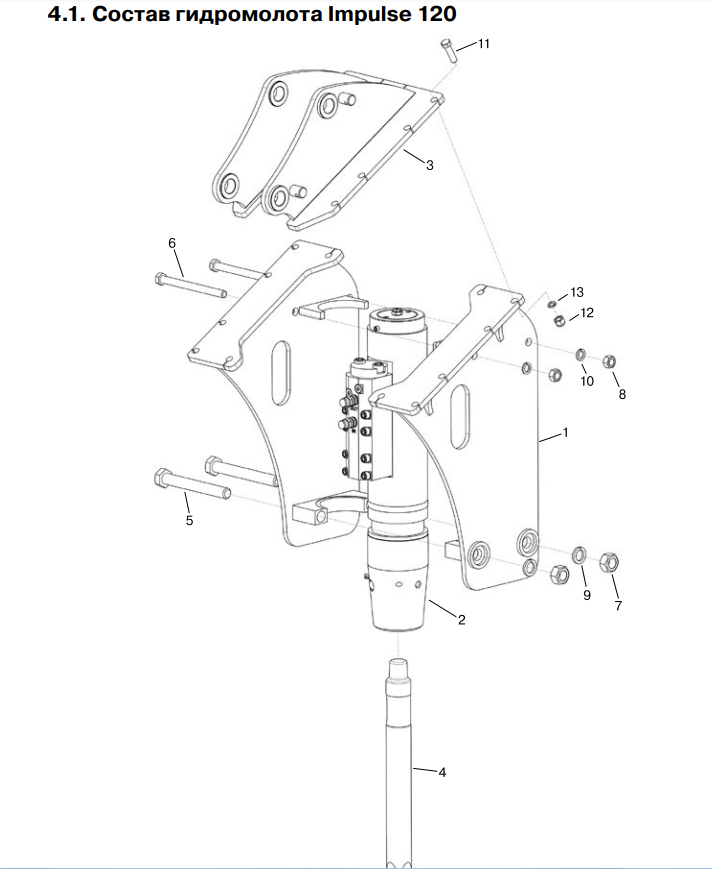 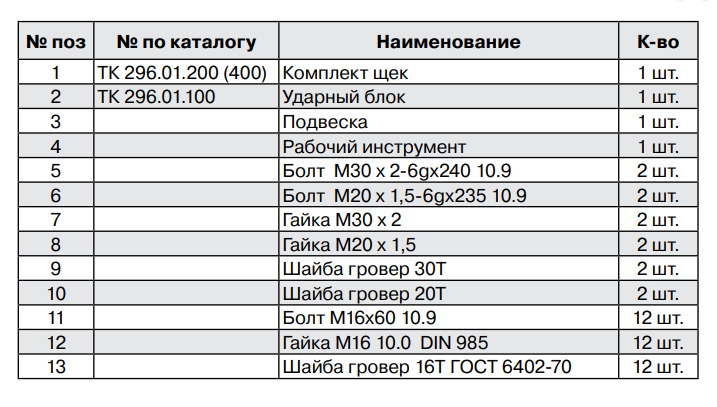 В комплект входит:- гидромолот- пика- переходная плита- шланги- комплект для смазки и заправки азотом- инструкция по эксплуатации